АДМИНИСТРАТИВНАЯ ПРОЦЕДУРА № 1.1.211.Принятие решения о согласовании (разрешении) самовольных переустройства и (или) перепланировки жилого помещения, нежилого помещения в жилом доме(осуществляется в соответствии постановлением Совета Министров Республики Беларусь от 16 мая 2013 г. № 384 «О некоторых вопросах переустройства и перепланировки, установки на крышах и фасадах многоквартирных жилых домов индивидуальных антенн и иных конструкций, а также реконструкции жилых домов»)Документы и (или) сведения, представляемые гражданином для осуществления административной процедуры•  заявление (форма заявления)• паспорт или иной документ, удостоверяющий личностьтехническое заключение о том, что переустройство и (или) перепланировка не влияют на безопасность эксплуатируемого здания и выполнены в соответствии с требованиями технических нормативных правовых актовписьменное согласие совершеннолетних граждан, имеющих право владения и пользования переустроенным и (или) перепланированным помещением, и участников общей долевой собственности, а в случае временного отсутствия таких граждан и участников - удостоверенное нотариально их письменное согласиетехнический паспорт и документ, подтверждающий право собственности на помещение, - для собственника помещенияписьменное согласие организации застройщиков в жилых домах этой организации - для члена организации застройщиков, не являющегося собственником помещенияписьменное согласие залогодержателя жилого помещения, нежилого помещения в жилом доме на согласование (разрешение) самовольного переустройства и (или) перепланировки, если жилое помещение, нежилое помещение в жилом доме переданы в залог и распоряжение предметом залога без согласия залогодержателя не предусмотрено законодательством или договором о залогеведомость технических характеристик, за исключением случаев, когда произведены исключительно работы по замене или переносу систем газоснабжения, центрального отопления, мусороудаления, газоудаления, устройству гидро-, паро-, тепло- и звукоизоляцииДокументы, запрашиваемые райисполкомом в других государственных органах, иных организациях• справка о месте жительства и составе семьи или копия лицевого счетаРазмер платы, взимаемой при осуществлении административной процедуры0,5 базовой величины Максимальный срок осуществления административной процедуры1 месяц со дня подачи заявления Срок действия справки, другого документа (решения), выдаваемых (принимаемого) при осуществлении административной процедуры 	бессрочноК сведению граждан!С вопросами по осуществлению данной административной процедурыВы можете обратиться:•  в службу «Одно окно» райисполкома: г. Кировск, ул.Кирова, 80, каб. 4, тел. (802237) 79-1-50,  79-1-51.Режим работы: понедельник-пятница с 8.00 до 17.00или•  в отдел архитектуры,  строительства и жилищно-коммунального хозяйства райисполкома к Басак Галине Петровне, заместителю начальника  отдела, каб.28, тел. (802237) 79147. Прием граждан: понедельник-пятница с 8.00 до 13.00, с 14.00 до 17.00. В случае временного отсутствия Басак Г.П. – к Савельеву М.Ф., главному специалисту отдела, каб. 26, тел. (802237) 79166. Прием граждан: понедельник-пятница с 8.00 до 13.00, с 14.00 до 17.00.ВЫШЕСТОЯЩИЙ ГОСУДАРСТВЕННЫЙ ОРГАН:Могилевский областной исполнительный комитет,212030, г. Могилев, ул. ул. Первомайская, 71.Режим работы: с 8.00 до 13.00, с 14.00 до 17.00, кроме выходных и праздничных днейК сведению граждан!С вопросами по осуществлению данной административной процедурыВы можете обратиться:•  в службу «Одно окно» райисполкома: г. Кировск, ул.Кирова, 80, каб. 4, тел. (802237) 79-1-50,  79-1-51.Режим работы: понедельник-пятница с 8.00 до 17.00или•  в отдел архитектуры,  строительства и жилищно-коммунального хозяйства райисполкома к Басак Галине Петровне, заместителю начальника  отдела, каб.28, тел. (802237) 79147. Прием граждан: понедельник-пятница с 8.00 до 13.00, с 14.00 до 17.00. В случае временного отсутствия Басак Г.П. – к Савельеву М.Ф., главному специалисту отдела, каб. 26, тел. (802237) 79166. Прием граждан: понедельник-пятница с 8.00 до 13.00, с 14.00 до 17.00.ВЫШЕСТОЯЩИЙ ГОСУДАРСТВЕННЫЙ ОРГАН:Могилевский областной исполнительный комитет,212030, г. Могилев, ул. ул. Первомайская, 71.Режим работы: с 8.00 до 13.00, с 14.00 до 17.00, кроме выходных и праздничных дней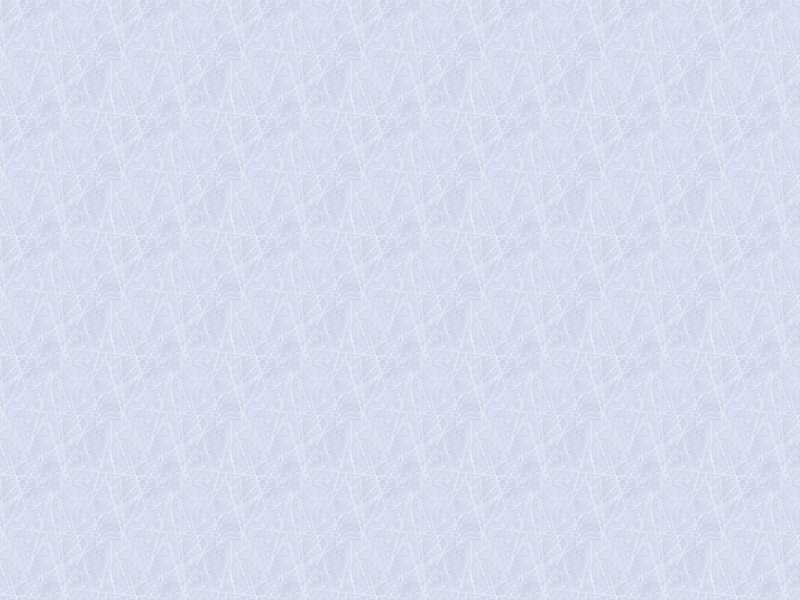 